Писатели - юбиляры 2021 года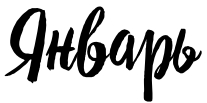 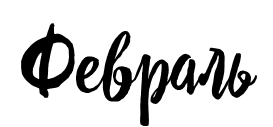 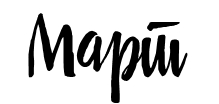 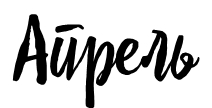 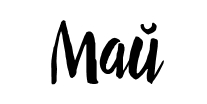 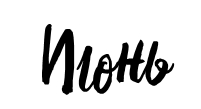 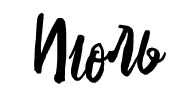 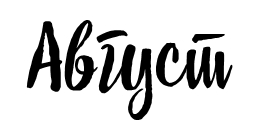 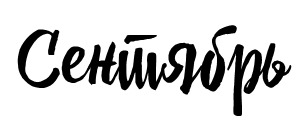 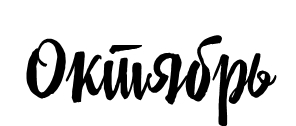 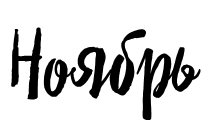 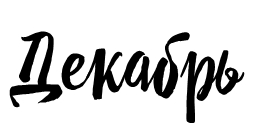 3 ЯНВАРЯ85 лет со дня рождения поэта Н. М. Рубцова (1936–1971). Сборники «Волны и скалы», «Лирика», «Звезда полей», «Душа хранит», «Сосен шум».  5 ЯНВАРЯ90 лет со дня рождения швейцарского писателя Фридриха Дюрренматта (Friedrich Josef Dürrenmatt) (1921–1990). Автор пьес «Ромул Великий», «Визит старой дамы», «Физики».  8 ЯНВАРЯ75 лет со дня рождения русского писателя, переводчика, детского писателя М. Д. Яснова (р. 1946).  12 ЯНВАРЯ145 лет со дня рождения американского писателя Джека Лондона (урожденного Джона Гриффита Чейни, John Griffith Chaney) (1876–1916). Автор романов «Морской волк», «Мартин Иден», «Белый клык», «Сердца трех».  13 ЯНВАРЯ90 лет со дня рождения советского и российского писателя, сценариста и драматурга А. А. Вайнера (1931–2005). В основу телевизионного фильма «Место встречи изменить нельзя» положен детективный роман братьев Аркадия и Георгия Вайнеров «Эра милосердия».14 ЯНВАРЯ110 лет со дня рождения русского писателя А. Н. Рыбакова (1911–1999). Автор романов и повестей «Кортик», «Бронзовая птица», «Тяжелый песок», «Дети Арбата».135 лет со дня рождения английского детского писателя Хью Лофтинга (Hugh Lofting) (1886–1947), создателя цикла произведений о докторе Дулиттле, ставшего прототипом Айболита.15 ЯНВАРЯ130 лет со дня рождения русского поэта, прозаика, эссеиста, литературного критика, переводчика О. Э. Мандельштама  (1891–1938).  24 ЯНВАРЯ245 лет со дня рождения немецкого писателя-романтика, художника и композитора Э. Т. А. Гофмана (Ernst Theodor Amadeus Hoffmann) (1776–1822). Автор произведений «Крошка Цахес по прозвищу Циннобер», «Щелкунчик и мышиный король».27 ЯНВАРЯ100 лет со дня рождения русского советского прозаика, драматурга и театрального актера И. А. Туричина (1921–2001). Автор остросюжетных романов «Кураж», «Братья», «Весна сорок пятого».120 лет со дня рождения русской детской писательницы Н. М. Артюховой (1901–1990). Автор повестей «Белая коза Альба» и «Светлана».130 лет со дня рождения русского писателя, общественного деятеля И. Г. Эренбурга (1891–1967).195 лет со дня рождения русского писателя, публициста, критика М. Е. Салтыкова-Щедрина (настоящая фамилия Салтыков, Щедрин – псевдоним) (1826–1889). Автор сатирических романов «История одного города», «Господа Головлевы».  28 ЯНВАРЯ180 лет со дня рождения одного из крупнейших русских историков, академика Императорской Санкт-Петербургской Академии наук по истории древностям русским, автора «Курса русской истории» В. О. Ключевского (1841–1911).29 ЯНВАРЯ155 лет со дня рождения французского писателя, общественного деятеля Р. Роллана (Romain Rolland) (1866–1944). Автор произведений «Жан-Кристоф», «Очарованная душа».5 ФЕВРАЛЯ185 лет со дня рождения русского критика и публициста Николая Александровича Добролюбова (1836-1861). «Что такое обломовщина?», «Луч света в темном царстве».8 ФЕВРАЛЯ90 лет со дня рождения детского писателя Бориса Николаевича Сергуненкова (р. 1931). Автор книг: «Великий пес Полкан», «Кот белый – кот черный», «Лесная лошадь».9 ФЕВРАЛЯ580 лет со дня рождения Алишера Навои (1441-1501), среднеазиатского тюркского поэта, философа суфийского направления, автора биографических и исторических книг: «Пятерица смятенных», «Лейли и Меджнун», «Фархад и Ширин».10 ФЕВРАЛЯ140 лет со дня рождения русского писателя и переводчика Бориса Константиновича Зайцева (1881-1972), автора романа «Дом в Пасси», «Преподобный Сергий Радонежский», «Путешествие Глеба».13 ФЕВРАЛЯ140 лет со дня рождения английской детской писательницы Элинор Фарджон (Eleanor Farjeon) (1881-1965), первого лауреата Международной премии имени Г.-Х. Андерсена (1956). Автор произведений «Детские песенки старого Лондона», «Маленькая библиотечка».15 ФЕВРАЛЯ115 лет со дня рождения татарского поэта Мусы Мустафовича Джалиля (н.ф. Джалилов) (1906-1944). Автор сборников стихов: «Мы идем», «Моабитская тетрадь».16 ФЕВРАЛЯ190 лет со дня рождения русского писателя Николая Семеновича Лескова (1831-1895). Автор произведений «Леди Макбет Мценского уезда», «Очарованный странник», «Сказ о тульском косом Левше и о стальной блохе».85 лет со дня рождения русского писателя Геннадия Павловича Михасенко (1936-1994). Автор произведений «Гладиатор дед Сергей», «Кандаурские мальчишки», «Милый Эп».17 ФЕВРАЛЯ115 лет со дня рождения русской поэтессы Агнии Львовны Барто (1906-1981). Сборники стихов: «За цветами в зимний лес», «Игрушки», «Переводы с детского»; прозаические сборники: «Записки детского поэта», «Найти человека»165 лет со дня рождения французского писателя Жозефа Рони (старшего) (н. и. Жозеф Анри Бёкс) (Joseph Henry Rosny aîné) (1856-1940). «Борьба за огонь», «Вамирэх», «Пещерный лев».19 ФЕВРАЛЯ90 лет со дня рождения русского писателя и литературного критика Георгия Николаевича Владимова (н.ф. Волосевич) (1931-2003). Повести «Большая руда», «Верный Руслан»; роман «Генерал и его армия» (премия Русский Букер в 1995 г.)22 ФЕВРАЛЯ200 лет со дня рождения Алексея Михайловича Жемчужникова (1821-1908) русского писателя, поэта-сатирика, одного из создателей образа Козьмы Пруткова. Автор произведений «Прощальные песни», комедии «Странная ночь».23 ФЕВРАЛЯ130 лет со дня рождения русского писателя Рюрика Ивнева (н. и. Михаил Александрович Ковалев) (1891-1981). Автор произведений «Герой романа», «Открытый дом», «Теплые листья».24 ФЕВРАЛЯ235 лет со дня рождения немецкого филолога, фольклориста, сказочника Вильгельма Гримма (Wilhelm Karl Grimm) (1786-1859). «Детские и семейные сказки», «Немецкие предания».90 лет со дня рождения израильского писателя, лауреата Международной премии им. Х. К. Андерсена (1996) Ури Орлева (Uri Orlev) (р. 1931). «Корона дракона», «Остров на Птичьей улице», «Человек с другой стороны».25ФЕВРАЛЯ110 лет со дня рождения русской писательницы Агнии Александровны Кузнецовой (н. ф. Маркова) (1911-1996). Автор произведений «В Чулымской тайге», «Подружки», «Честное комсомольское».150 лет со дня рождения украинской писательницы и переводчицы Леси Украинки (н. и. Лариса Петровна Косач-Квитка) (1871-1913). Автор книги стихов: «Думы и мечты», «На крыльях песен», «Невольничьи песни», «Отзвуки», «Песни про волю».27 ФЕВРАЛЯ55 лет со дня рождения американского писателя Патрика Кармана (Patrick Carman) (р. 1966). Автор серии книг для подростков: «Темный Эдем», «39 ключей».4 МАРТА115 лет со дня рождения Мейндерта Дейонга (Meindert DeJong) (1906-1991), американского писателя, лауреата Международной премии им. Х. К Андерсена (1962). Автор произведений «Большой гусь и маленькая белая утка», «Колесо на крыше», «Последняя маленькая кошка».5 МАРТА115 лет со дня рождения русского писателя Николая Владимировича Богданова (1906-1989). Автор произведений «Легенда о московском Гавроше», «Партия свободных ребят», «Чудесники».12 МАРТА85 лет со дня рождения Вирджинии Хэмильтон (Гамильтон) (Virginia Hamilton) (1936-2002), американской писательницы, лауреата Международной премии им. Х. К. Андерсена (1992). Автор произведений «Давние истории о Джаду», «Зили», «Летучий народ».13 МАРТА85 лет со дня рождения русского писателя Геннадия Николаевича Машкина (1936-2005). Автор произведений «Наводнение», «Родительский день», «Синее море, белый пароход».15 МАРТА90 лет со дня рождения русского писателя Глеба Александровича Горышина (1931-1998). Произведение «Жребий. Рассказы о писателях» основан на личных встречас с писателями: И.Соколовым-Микитовым, М.Слонимским, В.Курочкиным, Ф.Абрамовым, В.Шукшиным, Ю.Казаковым и другими.23 МАРТА200 лет со дня рождения русского прозаика, драматурга Алексея Феофилактовича Писемского (1821-1881). Автор социального романа «Тысяча душ» и повести «Тюфяк».25 МАРТА105 лет со дня рождения русского писателя Алексея Ивановича Мусатова (1911-1976). Автор произведений «Большая весна», «Земля молодая», «Стожары», «Шанхайка», «Хорошо рожок играет».27 МАРТА240 лет со дня рождения Александра Христофоровича Востокова (н. и. Александр-Вольдемар Остенек), русского филолога, поэта, археографа, издателя «Остромирова Евангелия, 1056-1057» со словоуказателем.150 лет со дня рождения немецкого писателя и общественного деятеля Генриха Манна (Heinrich Mann) (1871-1950) (старший брат Томаса Манна). Автор романов «Империя», «Земля обетованная», «В стране чудес», «Молодые годы короля Генриха IV».140 лет со дня рождения русского писателя-юмориста, театрального критика Аркадия Тимофеевича Аверченко (1881-1925) Автор сборников рассказов: «Молодняк», «О маленьких для больших», «Осколки разбитого вдребезги».65 лет со дня рождения венгерского писателя, сценариста Пала Бекеша (Pál Békés) (1956-2010). Выступил инициатором акции «Большая книга», был удостоен высшей награды страны – Бриллиантового креста Ордена Венгерской Республики. Писал для детей, но зачитывались и взрослые его книгами: «Горе-волшебник», «Мудрый Исправитель Недостатков», «Сокровища на улице Сына Белой Лошади».1АПРЕЛЯ590 лет со дня рождения французского поэта Франсуа Вийона (н. ф. де Монкорбье) (François Villon) (1431-после 1463). Автор произведений «Малое завещание», «Большое завещание», «Баллада о дамах былых времён», «Двойная баллада о любви». Писал баллады, рондо, песни.2 АПРЕЛЯ75 лет со дня рождения английской писательницы Сью Таунсенд (Susan Lillian (Sue) Townsend) (1946–2014). Автор книг «Дневники Адриана Моула», «Страдания Адриана Моула», «Признания Адриана Моула».60 лет со дня рождения русского писателя Александра Геннадьевича Щеголева (р. 1961), члена Союза писателей Санкт-Ппетербурга. Автор книг «Клетка для буйных», «Программируемый мальчик».3 АПРЕЛЯ90 лет со дня рождения русской писательницы Татьяны Николаевны Поликарповой (р. 1931). Автор книг «Две березы на холме», «Листья будущего лета», «Питкин, Кис и Хозяйка»5 АПРЕЛЯ65 лет со дня рождения Александра Александровича Бушкова (р. 1956), российского писателя, работающего в жанрах детектива и фэнтези, автора публицистики на историческую тематику, члена Союза писателей России. Автор героической фантастики «Рыцарь из ниоткуда», «Пиранья» и др.6 АПРЕЛЯ195 лет со дня рождения Гюстава Моро (Gustave Moreau) (1826–1898), французского художника-символиста. Автор книг «Эдип и Сфинкс», «Юпитер».180 лет со дня рождения Ивана Захаровича Сурикова (1841–1880), русского поэта, представителя «крестьянского» направления в русской литературе. Автор произведений «Детство», «Смерть Стеньки Разина», «Труженик», «Садко».9 АПРЕЛЯ200 лет со дня рождения французского поэта, критика, классика французской и мировой литературы Шарля Бодлера (Charles Pierre Baudelaire) (1821–1867). «Цветы зла», «Стихотворения в прозе».10 АПРЕЛЯ85 лет со дня рождения чувашского писателя Михаила Николаевича Юхмы (н. ф. Ильин) (р. 1936). Романы: «Голубая стрела», «Дорога на Москву»; рассказы: «Белые ключи», «Тайна старого вяза»; сборник стихов «Собрала Эльби гостей».12 АПРЕЛЯ90 лет со дня рождения русского писателя Виталия Титовича Коржикова (1931–2007). Автор смешных и невероятных приключений «Веселое мореплавание Солнышкина», «Добрая дорога», «Коготь динозавра».90 лет со дня рождения поэта-песенника Леонида Петровича Дербенева (1931–1995). Автор произведений «Влюблённый поэт», «Дети – это цветы».13 АПРЕЛЯ115 лет со дня рождения ирландского писателя, поэта и драматурга, лауреата Нобелевской премии (1969) Сэмюэля Беккета (Samuel Beckett) (1906-1989). «Мерфи», «Моллой», «Мэлон умирает».15 АПРЕЛЯ135 лет со дня рождения русского поэта, переводчика и литературного критика Николая Степановича Гумилева (1886–1921). Автор сборника стихов «Романтические цветы», «Чужое небо», «К Синей звезде».95 лет со дня рождения русской поэтессы Эммы Эфраимовны Мошковской (1926–1981). Книги стихов: «Дождик вышел погулять», «Зоопарк», «Какие бывают подарки».16 АПРЕЛЯ105 лет со дня рождения Евгения Павловича Брандиса (1916–1985), русского писателя, критика, литературоведа. «От Эзопа до Джанни Родари», «Путешествие в страну Фантастики», «Через гору времени».100 лет со дня рождения русского детского писателя Юрия Ивановича Ермолаева (1921–1996). «Веселый спектакль», «Дом отважных трусишек», «Капля дегтя и полмешка радости».17 АПРЕЛЯ110 лет со дня рождения французского писателя Эрве Базена (н. и. Жан Пьер Мари Эрве-Базен) (Herve Bazin) (1911–1996), участник движения Сопротивления, президент Гонкуровской академии (с 1973 года). Автор книг «И огонь пожирает огонь», «Ради сына», «Семья Резо» (трилогия).19 АПРЕЛЯ85 лет со дня рождения русского поэта, прозаика, переводчика Юрия Наумовича Кушака (р. 1936). «Будь здоров, пушистый!», «Где зимуют радуги», «Дом друзей».110 лет со дня рождения русского писателя Георгия Мокеевича Маркова (1911–1991). «Сибирь», «Строговы», «Соль земли».21 АПРЕЛЯ205 лет со дня рождения английской поэтессы и романистки Шарлоты Бронте (Charlotte Brontë) (1816–1855). «Городок», «Джен Эйр», «Учитель».28 АПРЕЛЯ95 лет со дня рождения американской писательницы Нелл Харпер Ли (Nelle Harper Lee) (р. 1926). Автор «Убить пересмешника» (Пулитцеровская премия, 1961).30 АПРЕЛЯ95 лет со дня рождения русского писателя-натуралиста Юрия Дмитриевича Дмитриева (н. ф. Эдельман) (1926–1989). «Большая книга леса», «Соседи по планете», «Твоя Красная книга».75 лет со дня рождения шведского детского писателя и иллюстратора Свена Нурдквиста (Sven Nordqvist) (р. 1946). «Именинный пирог», «Охота на лис», серия книг про Петсона и Финдуса.1 МАЯ95 лет со дня рождения русского журналиста, писателя, драматурга, популяризатора научных знаний, лауреата Государственной премии России (1998) Майлена Ароновича Константиновского (1926-2002). «Почему вода мокрая», «Почему земля – магнит?», «Кто рисует на экране», книги серии «КОАПП».2 МАЯ165 лет со дня рождения Василия Васильевича Розанова (1856-1919), русского писателя, религиозного философа, публициста. «Легенда о великом инквизиторе Ф.М. Достоевского», «Апокалипсис нашего времени», сборник «Религия и культура».3 МАЯ70 лет со дня рождения русской писательницы, публициста, телеведущей Татьяны Никитичны Толстой (р. 1951). «Кысь», «Та самая Азбука Буратино», «На золотом крыльце сидели».5 МАЯ175 лет со дня рождения польского писателя, лауреата Нобелевской премии 1905 г. Генриха (Генрика) Иосифовича Сенкевича (Genrik Senkevich) (1846-1916). «За хлебом», «Крестоносцы», «Ханя», «Янек-музыкант».7 МАЯ160 лет со дня рождения индийского писателя, поэта, лауреата Нобелевской премии 1913 г. Рабиндраната Тагора (Rabindranath Tagore) (1861-1941). «Вечный путник», «Встреча», «Золотая ладья».12 МАЯ100 лет со дня рождения канадского писателя, биолога, этнографа Фарли Мак-Гилла Моуэта (Farley McGill Mowat) (1921-2014). «Не кричи: «Волки!», «Проклятие могилы викинга», «Собака, которая не хотела быть просто собакой».15 МАЯ165 лет со дня рождения американского детского писателя, сказочника Лаймена Фрэнка Баума (Laimen Frank Baum) (1856-1919). «Волшебник страны Оз», «Жизнь и приключения Санта-Клауса», «Рассказы Матушки Гусыни в прозе».130 лет со дня рождения русского писателя, драматурга Михаила Афанасьевича Булгакова (1891-1940). «Белая гвардия», «Мастер и Маргарита», «Театральный роман».18 МАЯ135 лет со дня рождения русского писателя Григория Борисовича Адамова (н. ф. Гибс) (1886-1945). «Изгнание владыки», «Победители недр», «Тайна двух океанов».20 МАЯ110 лет со дня рождения нидерландской писательницы, поэта, лауреата Международной премии Х. К. Андерсена (1988) Анни Шмидт (Annie Schmidt) (1911-1995). «Ведьмы и все прочие», «Виплала», «Мурли».23 МАЯ105 лет со дня рождения русской детской писательницы Сусанны Михайловны Георгиевской (1916-1974). «Галина мама», «Дважды два – четыре», «Колокола», «Тетушка Зубная Боль».28 МАЯ135 лет со дня рождения русского поэта, критика Владислава Фелициановича Ходасевича (1886-1939). «Молодость», «Счастливый домик», «Путём зерна», «Тяжёлая лира».29 МАЯ115 лет со дня рождения английского писателя Теренса Хэнбери Уайта (Тerens Hanbury White) (1906-1964). «Король былого и грядущего», «Отдохновение миссис Мэшем».31 МАЯ95 лет со дня рождения немецкого детского писателя, переводчика, лауреата Международной премии Х. К. Андерсена (1968) Джеймса Крюсса (James Krüss) (1926-1997). «Маяк на Омаровых островах», «Мой прадедушка, герои и я», «Тим Талер, или Проданный смех».4 ИЮНЯ200 лет со дня рождения русского поэта Аполлона Николаевича Майкова (1821-1897). «Весна», «Колыбельная песня», «Летний дождь», «Румяный парус».6 ИЮНЯ180 лет со дня рождения польской писательницы Элизы Ожешко (н. ф. Эльжбета Павловская) (Orzeszko Eliza) (1841-1910). «Марта», «Меер Иозефович», «Над Неманом».8 ИЮНЯ105 лет со дня рождения русского поэта, переводчика Георгия Афанасьевича Ладонщикова (1916-1992). «В мастерской бобрёнка», «В реке и над рекой», «Едем на дачу», «Играйте вместе».10 ИЮНЯ90 лет со дня рождения русской писательницы Натальи Алексеевны Сухановой (р. 1931). «В пещерах мурозавра», «Многоэтажная планета», «По имени Ксения», «Сказка о Юппи».14 ИЮНЯ210 лет со дня рождения американской писательницы Гарриет Бичер-Стоу (Harriet Beecher-Stowe) (1811-1896). «Хижина дяди Тома», «Ключ к хижине дяди Тома».130 лет со дня рождения русского писателя, переводчика Александра Мелентьевича Волкова (1891-1977). «Волшебник Изумрудного города», «Семь подземных королей», «Урфин Джюс и его деревянные солдаты».17 ИЮНЯ110 лет со дня рождения русского писателя Виктора Платоновича Некрасова (1911-1987). «В окопах Сталинграда», «Маленькая печальная повесть», «Написано карандашом».19 ИЮНЯ100 лет со дня рождения австралийской детской писательницы, лауреата Международной премии им. Х.К. Андерсена (1986) Патриции Райтсон (Patricia Wrightson) (1921-2010). «В спину ветру», «Надвигаются льды», «Темный блеск воды», «Темнолуние».20 ИЮНЯ100 лет со дня рождения русского детского писателя Анатолия Марковича Маркуши (н. и. Арнольд Маркович Лурье) (1921-2005). «Мужчинам до 16», «На земле, в небесах и на море», «33 ступеньки в небо», «Чудеса на колесах».22 ИЮНЯ165 лет со дня рождения английского писателя Генри Райдера Хаггарда (Haggard Henry Rider) (1856-1925). «Дочь Монтесумы», «Копи царя Соломона», «Прекрасная Маргарет».125 лет со дня рождения русской детской писательницы Нины Павловны Саконской (н.и. Антонина Павловна Соколовская) (1896-1951). «Кто ловчее?», «Книжка эта про четыре цвета».23 ИЮНЯ85 лет со дня рождения американского писателя Ричарда Дэвида Баха (Richard David Bach) (р. 1936). «Дар тому, кто рождён летать», «Мост через вечность», «Чайка по имени Джонатан Ливингстон».24 ИЮНЯ95 лет со дня рождения русского писателя, лауреата Государственной премии им. М. Горького Анатолия Сергеевича Ткаченко (1926-2009). «За семью ветрами», «Люди у океана», «Праздник большой рыбы».26 ИЮНЯ130 лет со дня рождения чешского прозаика, драматурга, кинорежиссера Владислава Ванчуры (Vladislav Vancura) (1891-1942). «Картины из истории народа чешского», «Кубула и Куба Кубикула», «Петерпетц и Петермихель».29 ИЮНЯ120 лет со дня рождения русской писательницы Елены Ильиной (н. и. Лия Яковлевна Прейс) (1901-1964). «Неутомимый путник», «Четвертая высота», «Это моя школа».1 ИЮЛЯ125 лет со дня рождения русского поэта, прозаика, переводчика Павла Григорьевича Антокольского (1896-1978). «В переулке за Арбатом», «Коммуна 71 года», «Сын».120 лет со дня рождения Владимира Александровича Луговского (1901-1957), русского советского поэта («Европа», «Каспийское море», «Пустыня и весна»).3 ИЮЛЯ95 лет со дня рождения русского писателя Владимира Осиповича Богомолова (1926-2003). «В августе сорок четвертого», «Зося», «Иван».5 ИЮЛЯ80 лет со дня рождения английского писателя Гарри Дугласа Килворта (Garry Douglas Kilworth) (р. 1941). «Киберкошки», «Лунный зверь», «Мыши-вампиры».6 ИЮЛЯ110 лет со дня рождения русского писателя, публициста, литературоведа Кирилла Константиновича Андреева (1906-1968). «Искатели приключений», «На пороге новой эры», «Три жизни Жюля Верна8 ИЮЛЯ400 лет со дня рождения французского поэта, баснописца Жана де Лафонтена (Jean de Lafontaine) (1621-1695). «Басни», «Адонис», «Любовь Психеи и Купидона»10 ИЮЛЯ150 лет со дня рождения французского писателя Марселя Пруста (Valentin Louis Georges Eugène Marcel Proust) (1871-1922). «В поисках утраченного времени», «Пленница», «Беглянка».120 лет со дня рождения русского писателя Макса Леонидовича Поляновского (1901-1977). «Дважды Татьяна», «Судьба запасного гвардейца», в соавторстве с Л. А. Кассилем «Улица младшего сына».17 ИЮЛЯ235 лет со дня рождения русской писательницы, переводчика Анны Петровны Зонтаг (1786-1864). «Оленька и бабушка её Назарьевна», «Подарок детям в день Святого Воскресенья», «Священная история».80 лет со дня рождения русского детского писателя Сергея Анатольевича Иванова (1941-1999). «Близнецы и сгоревший замок», «Июнь, июль, август», «Тринадцатый год жизни».18 ИЮЛЯ210 лет со дня рождения английского писателя Уильяма Мейкписа Теккерея (William Makepeace Thackeray) (1811-1863). «Кольцо и роза, или История принца Обалду и принца Перекориля», «Ярмарка тщеславия». 19 ИЮЛЯ125 лет со дня рождения шотландского писателя Арчибальда Джозефа Кронина (Archibald Joseph Cronin) (1896-1981). «Замок Броуди», «Звёзды смотрят вниз», «Цитадель», «Юные годы».20 ИЮЛЯ135 лет со дня рождения русского поэта, переводчика Михаила Леонидовича Лозинского (1886-1955). Переводы: Данте А. «Божественная комедия»; Мериме П. «Кармен»; Шекспир В. «Гамлет».110 лет со дня рождения русского писателя Леонида Малахиевича Жарикова (н. и. Илья Милахиевич) (1911-1985). «Повесть о суровом друге», «Снега, поднимитесь метелью!». 22 ИЮЛЯ95 лет со дня рождения русского писателя, поэта, прозаика Сергея Алексеевича Баруздина (1926-1991). «Повторение пройденного», «Твои друзья – мои товарищи», «Шел по улице солдат».23 ИЮЛЯ195 лет со дня рождения русского историка, исследователя русского фольклора, литературоведа Александра Николаевича Афанасьева (1826-1871). «Народные русские сказки», «Русские детские сказки», «Поэтические воззрения славян на природу».26 ИЮЛЯ165 лет со дня рождения британского (ирландского и английского), американского писателя, драматурга, лауреата Нобелевской премии 1925 г. Джорджа Бернарда Шоу (George Bernard Shaw) (1856-1950). «Дом, где разбиваются сердца», «Маленькая комедия нравов», «Пигмалион».95 лет со дня рождения испанской писательницы Анны Марии Матуте (Ana Maria Matute) (1926-2014). «Безбилетный пассажир», «Забытый король Гуду», «Мертвые сыновья», «Паулина, мир и звезды». 28 ИЮЛЯ155 лет со дня рождения английской писательницы Беатрикс Поттер (Beatrix Potter) (1866-1943). «Кролик Питер и его друзья», «Сказки кошки Табиты», «Сказки крольчихи Флопси», «Ухти-Тухти».125 лет со дня рождения русского писателя, фольклориста Бориса Викторовича Шергина (1896-1973). «Веселье сердечное», «Волшебное кольцо», «Сказки о Шише».7  АВГУСТА105 лет со дня рождения русского писателя Виталия Григорьевича Мелентьева (1916-1984). «Голубые люди Розовой земли», «Обыкновенная Мёмба», «33 марта», «Чёрный свет».8 АВГУСТА165 лет со дня рождения английского писателя, драматурга Гатри Томаса Энсти (Gatri Thomas Anstey) (1856-1934). «Медный кувшин», «Шиворот-навыворот, или Урок отцам».12 АВГУСТА105 лет со дня рождения русского писателя-фантаста Петрония Гая Аматуни (1916-1982). «Гаяна», «Чао – победитель волшебников».14 АВГУСТА155 лет со дня рождения русского писателя Дмитрия Сергеевича Мережковского (1866-1941). «Александр Первый», «Воскресшие боги», «Данте».95 лет со дня рождения французского писателя и издателя Рене Госинни (Rene Goscinny) (1926-1977). «Проделки малыша Николя».15 АВГУСТА250 лет со дня рождения английского писателя, поэта, переводчика Вальтера Скотта (Walter Scott) (1771-1832). «Айвенго», «Гай Мэннеринг, или Астролог», «Квентин Дорвард», «Ричард Львиное Сердце», «Роб Рой».85 лет со дня рождения русского писателя, переводчика, классика детской литературы Владислава Анатольевича Бахревского (р. 1936). «Арсюша и другие шестилеточки», «Дядюшка Шорох и Шуршавы», «Мальчик с Веселого».19 АВГУСТА115 лет со дня рождения русского писателя, сценариста Леонида Васильевича Соловьева (1906-1962). «Повесть о Ходже Насредине», «Севастопольский камень».20 АВГУСТА115 лет со дня рождения русского писателя Григория Георгиевича Белых (1906-1938). «Дом веселых нищих», «Республика Шкид» (в соавторстве с Л. Пантелеевым), «Шкидские рассказы».85 лет со дня рождения русского писателя, сатирика Евгения Пантелеевича Дубровина (1936-1986). «В ожидании козы», «Грибы на асфальте», «Одиссея Георгия Лукина».21 АВГУСТА150 лет со дня рождения русского писателя Леонида Николаевича Андреева (1871-1919). «Ангелочек», «Баргамот и Гараська», «Петька на даче».22 АВГУСТА105 лет со дня рождения Анатолия Вениаминовича Калинина (1916-2008), русского писателя, поэта, публициста «Курганы», «Эхо войны», «Гремите, колокола!». 23 АВГУСТА160 лет со дня рождения чешского писателя и общественного деятеля Алоиса Ирасека (Alois Jirasek) (1851-1930). «Псоголовцы», «Старинные чешские сказания»; драмы: «Ян Гус», «Ян Жижка». 25 АВГУСТА185 лет со дня рождения американского прозаика, поэта Брета Френсиса Гарта (Bret Francis Harte) (1836-1902). «Медвежонок Сильвестр», «Находка в Сверкающей Звезде», «Степной найдёныш». 27 АВГУСТА150 лет со дня рождения американского писателя Теодора Драйзера (Theodore Dreiser) (1871-1945). «Американская трагедия», «Гений», «Оплот». 31 АВГУСТА210 лет со дня рождения французского писателя, критика Теофиля Готье (Théophile Gautier) (1811-1872). «Капитан Фракасс», «Путешествие в Россию».2 СЕНТЯБРЯ130 лет со дня рождения русской сказочницы Александры Петровны Анисимовой (1891-1969). «Заколдованная липа», «Про деда Водяного», «Птица Радость», «Три Аннушки».115 лет со дня рождения русского писателя, автора научно-фантастических книг Александра Петровича Казанцева (1906-2002). «Возвращение в грядущее», «Клокочущая пустота», «Пылающий остров», «Планета бурь».3 СЕНТЯБРЯ80 лет со дня рождения советского писателя Сергея Донатовича Довлатова (1941-1990). «Невидимая книга», «Заповедник», «Марш одиноких», «Чемодан».7 СЕНТЯБРЯ80 лет со дня рождения русского писателя Владимира Николаевича Крупина (р. 1941). «Братец Иванушка», «Будем как дети», «В Дымковской слободе», «Иван – крестьянский сын», «На зеленой земле».8 СЕНТЯБРЯ110 лет со дня рождения русского прозаика и публициста Василия Ивановича Ардаматского (1911-1989). «Возмездие», «Ленинградская зима», «Сатурн почти не виден», «Дорога чести».12 СЕНТЯБРЯ100 лет со дня рождения польского писателя-фантаста Станислава Лема (Stanislaw Lem) (1921-2006). «Возвращение со звезд», «Солярис», «Рассказы о пилоте Пирксе».13 СЕНТЯБРЯ105 лет со дня рождения английского писателя Роальда Даля (Roald Dahl) (1916-1990). «Волшебный палец», «Джеймс и Персик-Великан», «Чарли и шоколадная фабрика».85 лет со дня рождения русского писателя Геннадия Александровича Черкашина (1936-1996). «Бриг «Меркурий», «Возвращение», «Лейтенант Шмидт».14 СЕНТЯБРЯ85 лет со дня рождения русского поэта Александра Семеновича Кушнера (р. 1936). Лауреат премии им. Корнея Чуковского (2007). Автор книг стихов для детей: «Заветное желание», «Веселая прогулка», «Как живете?».15 СЕНТЯБРЯ120 лет со дня рождения немецкой писательницы Лизелотты Вельскопф-Генрих (Liselotte Welskopf-Henrich) (1901-1979). «Сыновья Большой Медведицы».17 СЕНТЯБРЯ180 лет со дня рождения писателя Федора Михайловича Решетникова (1841-1871). «На большой дороге», «Очерки обозной жизни».115 лет со дня рождения русской писательницы Любови Федоровны Воронковой (1906-1976). «Алтайская повесть», «Девочка из города», «Сын Зевса».19 СЕНТЯБРЯ110 лет со дня рождения английского писателя Уильяма Джеральда Голдинга (William Gerald Golding) (1911-1993). Лауреат Нобелевской премии по литературе (1983). «Повелитель мух», «Наследники».110 лет со дня рождения русского поэта, прозаика, переводчика Семена Израилевича Липкина (1911-2003). «Жизнь и судьба Василия Гроссмана», «Лунный свет», «О богатырях, умельцах и волшебниках».90 лет со дня рождения русского писателя Станислава Тимофеевича Романовского (1931-1996). «Александр Невский», «Детство Чайковского», «Повесть об Андрее Рублеве». 21 СЕНТЯБРЯ155 лет со дня рождения английского писателя-фантаста Герберта Джорджа Уэллса (Herbert George Wells) (1866-1946). «Война миров», «Машина времени», «Человек-невидимка». 22 СЕНТЯБРЯ130 лет со дня рождения русского писателя Рувима Исаевича Фраермана (1891-1972). «Дикая собака Динго, или Повесть о первой любви», «Золотой василек». 23 СЕНТЯБРЯ85 лет со дня рождения русского писателя, историка и драматурга Эдварда Станиславовича Радзинского (р. 1936). «104 страницы про любовь», «Беседы с Сократом», «Театр времен Нерона и Сенеки», «Загадки истории».24 СЕНТЯБРЯ125 лет со дня рождения американского писателя Фрэнсиса Скотта Кея Фицджеральда (Francis Scott Key Fitzgerald) (1896-1940). «Великий Гэтсби», «Ночь нежна», «Последний магнат».100 лет со дня рождения русского прозаика, литературоведа Лидии Борисовны Либединской (1921-2006). «Живые герои», «Жизнь и стихи», «Зеленая лампа».115 лет со дня рождения русского писателя Михаила Петровича Лоскутова (1906-1940). «Рассказ о говорящей собаке», «Конец мещанского переулка», «Тринадцатый караван».1 ОКТЯБРЯ230 лет со дня рождения русского писателя Сергея Тимофеевича Аксакова (1791-1859). «Аленький цветочек», «Детские годы Багрова-внука», «Рассказы о родной природе».4 ОКТЯБРЯ90 лет со дня рождения русского поэта, прозаика Глеба Яковлевича Горбовского (р. 1931). «Веснушки на траве», «Городские вывески», «Разные истории».6 ОКТЯБРЯ90 лет со дня рождения русского поэта, прозаика, драматурга, переводчика Романа Семеновича Сефа (н. и. Роальд Семенович Фаермарк) (1931-2009). Сборники стихов: «Голубой метеорит», «Ключ от сказки», «Храбрый цветок».8 ОКТЯБРЯ90 лет со дня рождения русского писателя, сценариста, публициста, драматурга Юлиана Семеновича Семенова (н. ф. Ляндрес) (1931-1993). «Приказано выжить», «Семнадцать мгновений весны», «ТАСС уполномочен заявить…»13 ОКТЯБРЯ85 лет со дня рождения австрийской детской писательницы Кристине Нёстлингер (Christine Nöstlinger) (р.1936). Лауреат Международной премии им. Х. К. Андерсена (1984), лауреат Мемориальной премии им. Астрид Линдгрен (2003). «Долой огуречного короля!», «Ильза Янда, лет – четырнадцать», «Лети, майский жук!», «Небывалая игра».16 ОКТЯБРЯ115 лет со дня рождения итальянского писателя, журналиста, художника Дино Буццати (н. и. Дино Траверсо) (Dino Buzzati) (1906-1972). «Невероятное нашествие медведей на Сицилию», «Татарская пустыня», «Барнаббо с гор».17 ОКТЯБРЯ90 лет со дня рождения русского писателя Анатолия Игнатьевича Приставкина (1931-2008). «Голубка», «Кукушата», «Ночевала тучка золотая».18 ОКТЯБРЯ85 лет со дня рождения русского детского писателя Якова Ноевича Длуголенского (р. 1936). «Два одинаковых велосипеда», «Не потеряйте знамя!», «Приключение в дачном поезде».19 ОКТЯБРЯ75 лет со дня рождения английского писателя Филипа Пулмана (Philip Pullman) (р. 1946). Лауреат Мемориальной премии им. Астрид Линдгрен (2005). «Полярные огни», «Северное сияние», «Янтарный телескоп».20 ОКТЯБРЯ205 лет со дня рождения русского писателя, родоначальника детской исторической беллетристики Петра Романовича Фурмана (1816-1856). «Александр Васильевич Суворов-Рымникский», «Александр Данилович Меньшиков», «Сын рыбака, Михаил Васильевич Ломоносов».21 ОКТЯБРЯ125 лет со дня рождения русского писателя, драматурга, киносценариста Евгения Львовича Шварца (1896-1958). «Новые приключения Кота в Сапогах», «Обыкновенное чудо», «Сказка о потерянном времени».25 ОКТЯБРЯ115 лет со дня рождения русской писательницы, журналиста, публициста Татьяны Николаевны Тэсс (н. ф. Сосюра) (1906-1983). «Американки», «Друзья моей души», «Невидимый свидетель31 ОКТЯБРЯ170 лет со дня рождения итальянского писателя Эдмондо Де Амичиса (Edmondo De Amicis) (1846-1908). «От Апеннин до Анд», «Роман об учителе», «Сердце».3 НОЯБРЯ110 лет со дня рождения русского писателя Бориса Степановича Рябинина (1911-1990). «Друг, воспитанный тобой», «Нигер», «Чудеса в решете».7 НОЯБРЯ130 лет со дня рождения русского прозаика, поэта, публициста Дмитрия Андреевича Фурманова (1891-1926). «Мятеж», «Чапаев».10 НОЯБРЯ220 лет со дня рождения русского учёного, писателя, лексикографа Владимира Ивановича Даля (1801-1872). «Девочка Снегурочка», «Кружевница», «Лиса-лапотница», «Пословицы русского народа» «Толковый словарь живого великорусского языка».11 НОЯБРЯ200 лет со дня рождения русского писателя Федора Михайловича Достоевского (1821-1881). «Братья Карамазовы», «Идиот», «Преступление и наказание».185 лет со дня рождения американского писателя и поэта Томаса Бейли Олдрича (Thomas Bailey Aldrich) (1836-1907). «Воспоминания американского школьника».120 лет со дня рождения русского писателя, художника-иллюстратора Евгения Ивановича Чарушина (1901-1965). «Вот они какие», «Кто как живет», «Про белочек, зайчат и веселых медвежат». Иллюстрации к книгам: Бианки В. В. «Рассказы и сказки»; Киплинг Р. «Рикки-Тикки-Тави»; Снегирев Г. Я. «Маленькое чудовище».14 НОЯБРЯ105 лет со дня рождения русского писателя Виктора Ивановича Баныкина (1916-1986). «Валеркин календарь», «Там, где живут березы», «Храбрый ручей».19 НОЯБРЯ310 лет со дня рождения русского ученого, поэта, мыслителя Михаила Васильевича Ломоносова (1711-1765). «Слово похвальное… Петру Великому», «Разговор с Анакреонтом».20 НОЯБРЯ105 лет со дня рождения русского поэта, прозаика Михаила Александровича Дудина (1916-1993). «Берегите землю, берегите», «Вершины», «Судьба».24 НОЯБРЯ195 лет со дня рождения итальянского писателя Карло Коллоди (н. ф. Лоренцини) (Carlo Collodi) (1826-1890). «Приключения Пиноккио, история деревянной куклы».25 НОЯБРЯ95 лет со дня рождения американского писателя-фантаста Пола Уильяма Андерсона (Paul William Anderson) (1926-2001). «Патруль времени», «Победитель на трех мирах», «Царица ветров и тьмы».28 НОЯБРЯ115 лет со дня рождения русского литературоведа, историка, культуролога Дмитрия Сергеевича Лихачева (1906-1999). «Письма о добром и прекрасном», «Поэтика древнерусской литературы», «Человек в литературе Древней Руси».140 лет со дня рождения австрийского писателя Стефана Цвейга (Stefan Zweig) (1881-1942). «Мария Стюарт», «Письмо незнакомки», «Подвиг Магеллана».29 НОЯБРЯ125 лет со дня рождения русского писателя-натуралиста Максима Дмитриевича Зверева (1896-1996). «За кулисами зоопарка», «Лесные доктора», «Сказки бабушки Черепахи».2 ДЕКАБРЯ105 лет со дня рождения русской писательницы, литературоведа Ариадны Григорьевны Громовой (1916-1981). «Мы одной крови – ты и я!», «Поединок с собой».4 ДЕКАБРЯ125 лет со дня рождения русского поэта, прозаика Николая Семеновича Тихонова (1896-1979). «Вамбери», «Грузинская весна», «От моря до моря».10 ДЕКАБРЯ130 лет со дня рождения немецкой поэтессы, лауреата Нобелевской премии (1966 г.) Нелли Закс (Nelly Sachs) (1891-1976). Сборник стихов «Звездное затмение».200 лет со дня рождения русского поэта, прозаика, критика, издателя Николая Алексеевича Некрасова (1821-1878). «Дед Мазай и зайцы», «Кому на Руси жить хорошо», «Крестьянские дети», «Мороз, Красный нос».110 лет со дня рождения русского писателя приключенческого жанра, фантаста Николая Владимировича Томана (1911-1974). «В созвездии Трапеции», «Говорит Космос!», «Девушка с планеты Эффа».12 ДЕКАБРЯ255 лет со дня рождения русского историка, писателя, критика, журналиста Николая Михайловича Карамзина (1766-1825). «Бедная Лиза», «История государства Российского», «Письма русского путешественника».200 лет со дня рождения французского писателя Гюстава Флобера (1821-1880). «Госпожа Бовари», «Саламбо», «Бувар и Пекюше».19 ДЕКАБРЯ135 лет со дня рождения русской детской писательницы Елены Николаевны Верейской (1886-1966). «Горничная Маша», «Сережка в деревне», «Три девочки».23 ДЕКАБРЯ85 лет со дня рождения русского поэта, композитора, драматурга Юлия Черсановича Кима (р. 1936). «Вот тебе и брюки!», «Рыба-кит», «Точка, точка, запятая».24 ДЕКАБРЯ80 лет со дня рождения бразильской писательницы, лауреата Международной премии Х. К. Андерсена (2000) Анны Марии Мачадо (Ana Maria Machado) (р. 1941). «Глаза на перьях», «Рассказ вверх тормашками».135 лет со дня рождения русского писателя, драматурга Александра Сергеевича Неверова (н. ф. Скобелев) (1886-1923). «Андрон Непутёвый», «Гуси-лебеди», «Ташкент – город хлебный».120 лет со дня рождения русского писателя, критика, публициста Александра Александровича Фадеева (1901-1956). «Молодая гвардия», «Разгром».25 ДЕКАБРЯ135 лет со дня рождения русского писателя Павла Андреевича Бляхина (1886-1961). «Красные дьяволята», «Москва в огне», «На рассвете».31 ДЕКАБРЯ110 лет со дня рождения русского писателя-популяризатора, историка, географа, краеведа Георгия Ивановича Кублицкого (1911-1989). «Весь шар земной», «Куда летит почтовый голубь, или История почты», «Рассказы о путешествиях и открытиях».